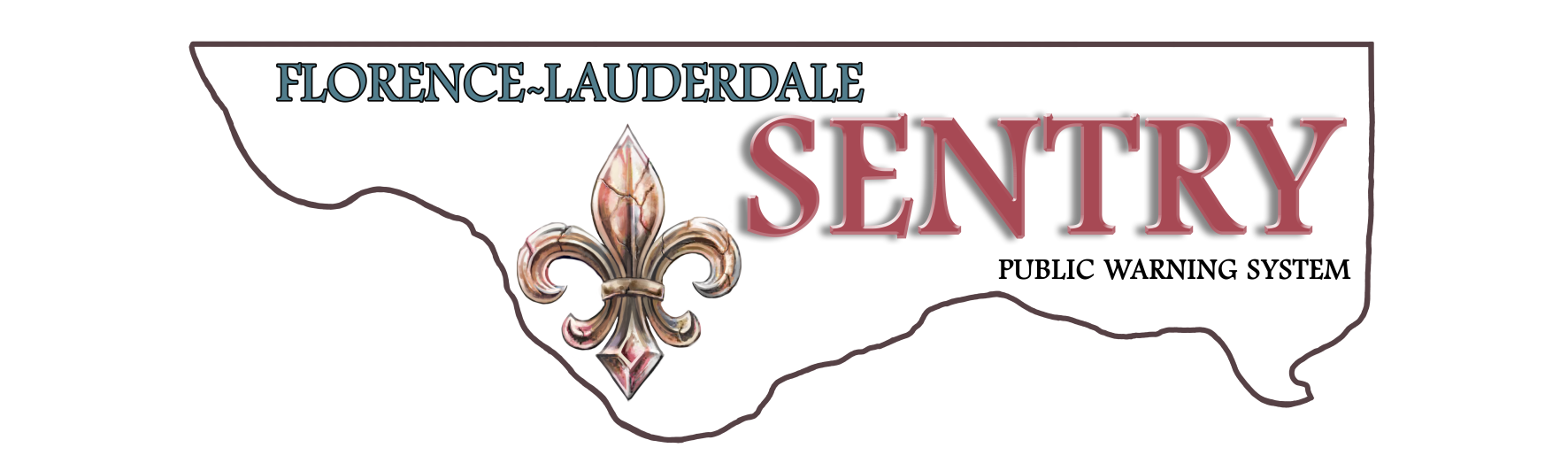 WHAT IS SENTRY & HOW DOES IT WORK?SENTRY is a free service provided by the City of Florence and Lauderdale County available to the public to enhance the communication of weather alerts and other important community notifications. By signing up for the SENTRY Public Warning System, you will be able to receive alerts regarding emergencies and other important community news.  This emergency notification system enables the City of Florence or Lauderdale County to provide you with essential information quickly when there is threat to the health or safety of their citizens as well as their homes and businesses. The process begins when the City or County issues a message about a potential safety hazard or concern. Time-sensitive messages may be sent to all standard voice and text communication devices, including landline phone numbers, cellular phone numbers, email, TTY/TTD devices and more. If you do not confirm receipt of the message, the SENTRY system may continue trying to contact you until it receives a confirmation from you.How and where you receive SENTRY notifications will be determined by you. Some examples of notifications you will be able to receive are Tornado Watches/Warnings and Severe Thunderstorm Warnings initiated by the National Weather Service in Huntsville. It is important for residents not to rely on SENTRY notifications as their only means of emergency information. The SENTRY system may be used in conjunction with information provided to the media, directions given by emergency responders, and information posted on official city, county and government websites.To sign up go to https://member.everbridge.net/index/453003085611244 and enter your information.Individuals who need additional assistance with registration should call the Florence-Lauderdale County EMA/911 office (256)760-6363 or email sentry@florenceal.org. Privacy Notice and DisclaimerThe City of Florence, Alabama and Lauderdale County, Alabama will not share or distribute personal information gathered by this for and will use it solely for the purpose of providing community emergency notifications.  For your protection, your information is submitted over a secure, encrypted connection.With respect to documents and services available from this server, neither the City of Florence, Lauderdale County, nor any of its agencies and affiliates nor any of their employees makes any warrant, express or implied, including warranties of merchantability and fitness for a particular purpose, or assumes any legal liability or responsibility for the accuracy, completeness or usefulness of any information, apparatus, product or process disclosed.